ÚPLNE nová DACIA JOGGER predstavuje ceny na slovenskom trhuAž 7 miest na sedenie: Dacia znovujobjavuje rodinné vozidlo.
Objednávky na Slovensku sa otvárajú 2. decembra 2021.Dacia Jogger začína na bezkonkurenčnej cene 13 550 €.Úplne nová Dacia Jogger je vhodná pre celú rodinu, je všestranná a využíva to najlepšie zo sveta automobilov: kombinuje priestrannosť minivanu, objem kombi a vlastnosti SUV. Dacia Jogger je zameraná na rodiny hľadajúce nové viacúčelové vozidlo, ktoré im výrazne uľahčí život. Jogger je vhodný aj pre dobrodruhov či outdoorových nadšencov, ktorí chcú investovať do moderného, dynamického a praktického auta, ktoré ľahko prepraví športové alebo rekreačné vybavenie.Úplne nový model Dacia Jogger je možné objednať od 2. decembra 2021, pričom prvé vozidlá dorazia do dílerstiev na prelome marca/apríla 2022.Nový Jogger je verný hodnotám značky Dacia. Je najdostupnejším rodinným automobilom v segmente C. jednoznačne zákazníkom poskytuje hodnotu za peniaze, vďaka ktorej je vo svojej kategórii jedinečný. Ceny začínajú od 13 550 €.Úplne nová Dacia Jogger prichádza v troch úrovniach výbavy: Essential, Comfort a Extreme, s benzínovým motorom TCe 110 so šesťstupňovou manuálnou prevodovkou. Jogger je k dispozícii aj s dvojpalivovým benzínovo-LPG motorom, ktorý poskytuje dojazd až 1 000 km.TLAČOVÁ SPRÁVA1/12/2021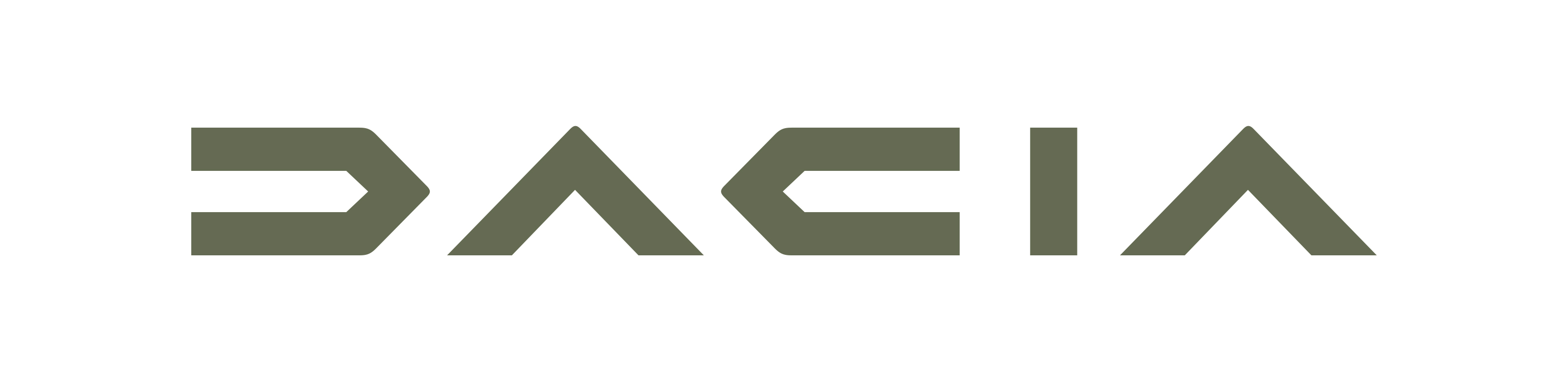 